BAB IIGAMBARAN USAHAVisi, Misi dan Tujuan PerusahaanDalam menjalani sebuah bisnis sangat penting untuk memiliki sebuah pedoman dan tujuan sebagai faktor pemicu kesuksesan sebuah usaha di masa yang akan datang. Dalam visi suatu organisasi terdapat juga nilai-nilai, aspirasi serta kebutuhan organisasi di masa depan. 	Menurut Eddy Yunus (2016:33), visi merupakan bagian dari cita-cita dan tujuan organisasi. Visi dibuat sebagai dasar utama untuk mecapai tujuan suatu organisasi karena tujuan organisasi terangkum dalam visi organisasi itu sendiri. 	Visi KOHIRUSH yaitu “menjadi coffee shop terkemuka yang memiliki daya saing serta kualitas pelayanan yang tinggi”	Misi (mission) adalah apa sebabnya kita ada (why we exist / what we believe we can do). Menurut David (2013:40), misi merupakan deskripsi atau tujuan mengapa perusahaan, organisasi atau instansi tersebut berada di tengah-tengah masyarakat.	Seperti yang telah dijelaskan sebelumnya bahwa adanya misi tersebut sebagai faktor dari pencapaian sebuah visi. Misi akan menentukan arah sekaligus batasan proses pencapaian tujuan.Misi KOHIRUSH adalah sebagai berikut:Menyediakan kopi dan makanan yang berkualitas.Menyediakan tempat kopi yang nyaman.Memberikan layanan terbaik kepada stakeholder dan customer.Tujuan jangka panjang KOHIRUSHMelakukan ekspansi cabang KOHIRUSH di berbagai kota-kota besar di IndonesiaMenjadi penyedia coffee blend yang memiliki sensasi berbeda.Mengembangkan sistem informasi menjadi lebih terintegrasi.Membuat dan mampu bekerja sama dengan komunitas-komunitas pecinta kopi.Tujuan jangka pendekMencapai target penjualan tiap bulannya.Mampu menjaga kualitas produk di KOHIRUSH.KOHIRUSH mampu dikenal masyarakat sekitar Jakarta.Logo PerusahaanMenurut Arief Rahman (2017:137), logo merupakan tanda grafik simbol perusahaan, organisasi, atau proyek. Logo perusahaan juga bermanfaat untuk menggambarkan produk atau jasa yang ingin ditawarkan sebuah perusahaan lewat tulisan atau gambar yang ada dalam logo. Penulis merancang logo KOHIRUSH sebagai berikut:Gambar 2.1Logo KOHIRUSH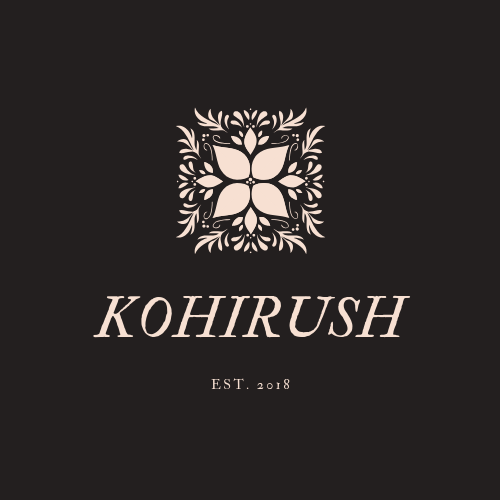 Pada logo 	di atas terdapat tulisan “KOHIRUSH” yang berasal dari 2 kata yakni KOHI yang memiliki arti kopi dalam pengucapan kata kopi dalam bahasa Jepang dan RUSH yang diambil dari kata sugar rush dalam bahasa inggris yang berarti kegemaran atau hobi terhadap gula, ketika di kombinasikan menjadi kegemaran terhadap kopi. Kemudian pada logo tersebut terdapat gambar bunga sebagai penanda atau simbol dari merk KOHIRUSH sendiri yang mementingkan seni dari kopi dan makanannya. Logo yang digunakan untuk KOHIRUSH di buat sederhana mungkin seperti kalanya kedai kopi diluar sana yang tidak menggunakan logo yang memiliki desain yang ramai. Hal ini dikaitkan dengan tempat kopi yang nyaman dan tidak terlalu bising. Tema yang digunakan pada logo ini ialah seni pada gambar bunga tersebut sehingga pelanggan tahu bahwa kita sangat mementingkan seni dan tampilan.Gambaran Sekilas Produk atau JasaMenurut Kotler dan Keller (2012:347) produk adalah segala sesuatu yang dapat ditawarkan kepada pasar untuk memenuhi kebutuhan dan keinginan. Produk dibagi menjadi 10 kategori termasuk barang fisik, jasa, pengalaman, acara, manusia, tempat, properti, organisasi, informasi dan ide.Produk dapat diklasifikasikan menjadi beberapa jenis, diklasifikasikan berdasarkan ketahanan dari barang, berwujud dan tidak berwujud, dan kegunaannya, Kotler dan Keller (2012:349)Ketahanan dan WujudDari klasifikasi, produk dapat dibagi menjadi 3 kelompok yaitu:Non-durable goods: barang berwujud yang biasanya digunakan sekali atau beberapa kali seperti minuman jadi, sabun, dan lain sebagainya.Durable goods: barang berwujud yang biasanya bertahan setelah lama dipakai. Seperti kulkas, pakaian, dan lain sebagainya.Services (Jasa): tidak memiliki wujud, tidak terpisahkan, dan bervariasi. Seperti jasa pemotongan rambut, konsultan pajak, dan sebagainya.Produk juga dapat diklasifikasinya berdasarkan kegunaannya, dan dapat dibagi menjadi 2 kelompok yaitu:Consumer goods atau barang yang digunakan langsung oleh pemakai. Barang tersebut juga dibagi lagi menjadi 4 kategori yaitu:Convenience goods: barang-barang yang sering digunakan oleh konsumen, seperti sabun, koran, dan lain sebagainya.Shopping goods: barang yang biasanya konsumen bandingkan dengan barang lain dan biasanya berdasarkan kecocokan, kualitas, harga, dan gaya. Seperti furniture, pakaian, mobil bekas, dan alat-alat dapur.Specialty goods: barang yang memiliki karakteristik yang unik, atau memiliki merek yang sudah dikenal, sehingga ada beberapa orang yang ingin membayar mahal demi barang yang special ini, seperti mobil mewah.Unsought goods: barang yang biasanya konsumen tidak mengetahui keberadaannya, dan biasanya tidak terpikirkan oleh konsumen untuk membeli produk tersebut, seperti batu nisan.Industrial-goods classification atau barang yang biasanya dibeli oleh pabrik-pabrik digunakan untuk dijadikan produk kembali atau digunakan untuk membuat barang. Jenis barang ini juga dapat dibagi lagi menjadi 3 kategori yaitu :Material and Parts: barang yang memasuki pabrik secara keseluruhan dibagi menjadi 2 kelas barang yaitu bahan baku dan barang setengah jadi.Capital Items: barang yang tahan lama untuk memfasilitasi pabrik-pabrik tersebut untuk membuat produk jadi. Seperti genset, conveyor, dan lain sebagainya.Supplies and Business Services: produk jangka pendek, baik barang maupun jasa, yang digunakan untuk membantu pembuatan produk jadi. Dibagi menjadi 2 kelompok yaitu pemeliharaan dan perbaikan seperti cat, paku, dan lain sebagainya, dan barang operasional seperti pelumas, batu baru, dan lain sebagainya. Produk yang yang dijual KOHIRUSH tergolong dalam kelompok consumer goods kategori specialty goods karena : barang yang memiliki karakteristik yang unik, atau memiliki merek yang sudah dikenal, sehingga ada beberapa orang yang ingin membayar mahal demi barang yang special ini. KOHIRUSH menyediakan foods and beverages yang dibuat secara profesional, berikut produk yang ditawarkan oleh KOHIRUSH:MakananSalmon BruchettaMakanan khas Italia yang memiliki bahan utamanya adalah roti yang dipanggang, bawang putih, minyak zaitun, garam, dan lada. Lalu diberi topping grilled salmon dan salad tomat.Katsu OmuriceMakanan Jepang dan makanan Korea berupa nasi putih yang digoreng menggunakan soy sauce dan dibungkus oleh telur goreng omelet kemudian disekitarnya diberi curry sauce dan katsu. Salmon BenedictMakanan tradisional Amerika yang berisi 2 setengah potongan English muffin dengan topping poached egg, salmon, ham yang diberikan hollandaise sauce (campuran kuning telur, mentega, air, dan lemon juice).LamingtonKue asal Australia yang bertekstur lembut seperti spons berbentuk kotak yang dilapisi saus coklat dan ditaburi bubuk kelapa yang menempel ke saus.KOHIRUSH CroissantMenu KOHIRUSH yang berisi roti Croissant yang dipanggang french, salad, confit tomatoes, dan salmon omelette yang di sausi dengan kewpie mayo.Breakfast ComboMenu sarapan dari KOHIRUSH yang berisi grilled salmon, mayo-ham croquette¸ omelette/poached egg, radish salad, dan kewpie mayonnaise.MinumanKohi-blendedCoffee-blended yang dibuat dari 2 shots espresso dari kombinasi kopi Australia dan Ethiopia lalu ditambahkan susu fullcream dan bubuk coklat yang kemudian di hidangkan secara dingin.EspressoMinuman yang dihasilkan dengan mengekstraksi biji kopi yang sudah digiling dengan menyemburkan air panas di bawah tekanan tinggi(press). Biji kopi yang digunakan adalah kombinasi biji kopi Australia dan Ethiopia dengan takaran 1:2, dimana setiap 1 gr biji kopi menghasilkan 2 gram ekstrak espresso.CappuccinoCappuccino biasanya didefinisikan sebagai 1/3 espresso, 1/3 susu yang dipanaskan dan 1/3 susu yang dikocok hingga berbusa. Dibuat dengan takaran 1:2 menggunakan biji kopi Australia untuk espressonya.Latte / Caffe latteLatte dibuat dengan komposisi 1:2 pada espresso dan susunya sehingga menciptakan rasa susu yang lebih kuat dari pada cappuccino. Dibuat dengan takaran 1:1,5 menggunakan biji kopi Australia dan susu yang di steam sampai hampir secangkir penuh.Flat WhiteFlat white KOHIRUSH dibuat dengan takaran sendiri, yaitu 2 shots espresso 1:1,5 dan steam-milk sampai hampir full dengan micro foam setebal 1 cm di lapisan atasnya.Any LatteLatte yang dipadu dengan rasa yang dapat di pilih oleh pelanggan, seperti vanilla, green tea atau caramel.Jenis dan Ukuran UsahaMenurut Undang-Undang Republik Indonesia Nomor 20 tahun 2008 tentang Usaha Mikro, Kecil, dan Menengah (UMKM) Bab 1 pasal 1 sebagai berikut:1. Usaha Mikro adalah usaha produktif milik orang perorangan dan/atau badan usaha perorangan yang memenuhi kriteria Usaha Mikro sebagaimana diatur dalam Undang-Undang ini.2. Usaha Kecil adalah usaha ekonomi produktif yang berdiri sendiri, yang dilakukan oleh orang perorangan atau badan usaha yang bukan merupakan anak perusahaan atau bukan cabang perusahaan yang dimiliki, dikuasai, atau menjadi bagian baik langsung maupun tidak langsung dari Usaha Menengah atau Usaha Besar yang memenuhi kriteria Usaha Kecil sebagaimana dimaksud dalam Undang-Undang ini.3. Usaha Menengah adalah usaha ekonomi produktif yang berdiri sendiri, yang dilakukan oleh orang perorangan atau badan usaha yang bukan merupakan anak perusahaan atau cabang perusahaan yang dimiliki, dikuasai, atau menjadi bagian baik langsung maupun tidak langsung dengan Usaha Kecil atau Usaha Besar dengan jumlah kekayaan bersih atau hasil penjualan tahunan sebagaimana diatur dalam Undang-Undang ini.4. Usaha Besar adalah usaha ekonomi produktif yang dilakukan oleh badan usaha dengan jumlah kekayaan bersih atau hasil penjualan tahunan lebih besar dari Usaha Menengah, yang meliputi usaha nasional milik negara atau swasta, usaha patungan, dan usaha asing yang melakukan kegiatan ekonomi di Indonesia.Berdasarkan Undang-Undang no.20 Tahun 2008 tentang UMKM Bab IV pasal 6 menguraikan tentang kriteria : Kriteria Usaha Mikro adalah sebagai berikut:memiliki kekayaan bersih paling banyak Rp 50.000.000,00 (lima puluh juta rupiah) tidak termasuk tanah dan bangunan tempat usahamemiliki hasil penjualan tahunan paling banyak Rp 300.000.000,00 (tiga ratus juta rupiah). Usaha Kecilmemiliki kekayaan bersih lebih dari Rp 50.000.000,00 (lima puluh juta rupiah) sampai dengan paling banyak Rp 500.000.000,00 (lima ratus juta rupiah) tidak termasuk tanah dan bangunan tempat usaha memiliki hasil penjualan tahunan lebih dari Rp 300.000.000,00 (tiga ratus juta rupiah) sampai dengan paling banyak Rp 2.500.000.000,00 (dua milyar lima ratus juta rupiah). Usaha Menengah memiliki kekayaan bersih lebih dari Rp 500.000.000,00 (lima ratus juta rupiah) sampai dengan paling banyak Rp 10.000.000.000,00 (sepuluh milyar rupiah) tidak termasuk tanah dan bangunan tempat usahamemiliki hasil penjualan tahunan lebih dari Rp 2.500.000.000,00 (dua milyar lima ratus juta rupiah) sampai dengan paling banyak Rp 50.000.000.000,00 (lima puluh milyar rupiah).Berdasarkan pengertian dan kriteria di atas, KOHIRUSH tergolong dalam golongan usaha menegnah karena jumlah kekayaan bersih tidak termasuk tanah dan bangunan yang digunakan KOHIRUSH dalam membangun bisnis ini adalah lebih dari Rp. 500.000.000,00 (lima ratus juta rupiah) dan di bawah Rp 10.000.000.000,00 (sepuluh milyar rupiah)Identitas dan Latar Belakang PemilikNama			: Albert Christopher WiranataTempat, Tanggal Lahir	: Jakarta, 22 September 1997Alamat			: Jalan Karet Pedurenan Masjid 2 No 5A, Kuningan           Jakarta Selatan 12940Pendidikan		: Calon Sarjana Administrasi Bisnis, Institut Bisnis dan Informatika Kwik Kian Gie (IBII-KKG)E-mail			: albertwiranata@gmail.comAlbert Christopher Wiranata lahir di Jakarta, tanggal 22 September 1997 merupakan pemilik tunggal dari KOHIRUSH. Penulis merupakan anak bungsu dari empat bersaudara, yang memiliki minat dalam bidang makanan dan minuman, khususnya dalam bidang perkopian. Melihat banyaknya peluang dalam bidang tersebut yang semakin berkembang, penulis memiliki minat untuk membuha usaha restoran kafe.Pendidikan Administrasi Bisnis yang diterima dalam bangku perkuliahan semakin mendorong penulis untuk membuka bisnis restoran kafe ini. Penulis dapat mengaplikasikan pengetahuan yang diterima dari IBII-KKG ke dalam bisnisnya agar pendirian bisnisnya semaking matang. Penulis ingin dapat menyediakan produk kopi yang berbeda dari kedai-kedai kopi lainnya yang di proses oleh biji kopi berkualitas dan SDM yang profesional pada bidangnya.Peralatan yang DibutuhkanPeralatan merupakan suatu alat ataupun bisa berbentuk tempat yang gunanya adalah untuk mendukung berjalannya pekerjaan. Rencana mengenai peralatan yang akan digunakan dalam kegiatan operasional KOHIRUSH akan disajikan pada Tabel 2.3 yang dilengkapi dengan perkiraan harga dari masing-masing unit peralatan. Perkiraan mengenai harga beli masing-masing unit diperoleh dari hasil survey yang dilakukan penulis.Tabel 2.1Peralatan Operasional KOHIRUSHSumber : Tokopedia, Bukalapak, Lazada Tahun 2018Perlengkapan yang DibutuhkanPerlengkapan dalam akuntansi adalah suatu barang yang dimiliki perusahaan untuk melengkapi suatu pekerjaan atau bisnis. Perlengkapan sifatnya lebih mudah habis (masa manfaatnya lebih pendek) jika dibandingkan dengan peralatan. Perolehan perlengkapan disesuaikan dengan kebutuhan dan kemampuan penulis.Ciri-ciri perlengkapan :Tidak adanya biaya penyusutan karena termasuk barang yang habis pakai.Tidak bisa dijual kembali.Masa manfaat atau masa pemakaiannya kurang dari 1 tahun.Dapat digunakan tanpa listrik.Tujuan utamanya hanya sebagai pelengkap bukan sebagai pendukung usaha.Dicatat sebagai aktiva lancar.Berikut perlengkapan  yang dibutuhkan oleh KOHIRUSH :Tabel 2.2Perlengkapan KOHIRUSHSumber : Tokopedia, Alfamart, Indomaret tahun 2018Kebutuhan Bahan BakuBahan baku adalah bahan yang digunakan dalam membuat produk di mana bahan tersebut secara menyeluruh tampak pada produk jadinya (atau merupakan bagian terbesar dari bentuk barang) (source : Wikipedia). Untuk sebuah bisnis restoran kafe tentu bahan baku yang dibutuhkan merupakan produk-produk yang dihasilkan oleh pemasok yang telah bekerja sama dengan KOHIRUSH. Jumlah dari bahan baku tersebut juga sangat banyak karena jumlah variasi menu yang beragam. Sehingga jumlah bahan baku yang dibutuhkan belum dapat dipastikan jumlahnya.NoNama PeralatanUnitHarga Satuan (Rp)Harga Total (Rp)1Meja Makan Set 4 Orang62.300.00013.800.0002Meja Makan Set 2 Orang121.250.00015.000.0003Gelas Kopi6030.0001.800.0004Gelas Minum6022.0001.320.0005Piring Makan Melamine5027.0001.350.0006Sendok dan Garpu5018.9001.134.0007Coffee Machine Espresso Cappucino IB7-2G 133.440.00033.440.0008Gas Kwali Range KR-1123.881.0007.762.0009Blender Hamilton Beach HBB250S13.900.0003.900.00010Mesin Kasir dan Software17.400.0007.400.00011Ac Sharp 1 pk22.675.0005.350.00012Kulkas 4 pintu / side by side Sharp SJ-IF85PB-SL113.500.00013.500.00013Coffee Grinder Cuisineart DBM-81995.000995.00014Pisau makan2520.500512.50015Wajan Kuali Telfon Maxim 30cm3135.0001.365.00016Pisau Set2699.0001.398.00017Wadah dan Talenan3100.000300.00018Laptop ASUS X555UJ CORE I5-6200 4GB/NVIDIA 2GB 15'16.380.0006.380.00019Papan Billing1020.000200.00020Kloset duduk Toto11.965.0001.965.00021Body Wastafel TOTO LW642CJ1965.00022Gas LPG (tabung+isi)2405.000910.00023Galon Air Minum Karyawan145.00045.00024Hand Wash Sink HWS-12012.450.0002.450.00025Telepon Panasonic KX-TS 505 MX1149.000149.00026Handphone Xiaomi Redmi 6a11.370.0001.370.00027Router TPLink TL-WR940N dengan 3 Antena1246.000246.000TOTALTOTALTOTALTOTAL124.041.500NoNama PerlengkapanUnitHarga Satuan (Rp)Harga Total (Rp)1Kertas Struk Kasir 60x75 (isi 10)2035.000700.0002Bolpoin Standar AE7 (1 lusin)519.00095.0003Kertas A4 (1 rim)147.00047.0004Stapler29.00018.0005Isi Stapler225.00050.0006Post-it1040.000400.0007Stabillo67.0008Sapu + Pel450.000200.0009Pembersih Kaca232.50065.00010Cairan Pembersih Kaca249.000216.00011Cairan Pembersih Lantai (1 liter)1246.900562.80012Cairan Pembersih Meja3611.700421.20013Isi Gas LPG (12 Bulan)11140.0001.540.00014Isi Ulang Aqua1205.000600.00015Seragam10150.0001.500.00016Spons Cuci Piring125.00060.00017Sabun Cuci Piring4811.900571.20018Fire Extinguisher1699.000699.00019Kain Poles205.000100.00020Sabun Cuci Tangan 3.7L 4139.000556.000TOTALTOTALTOTALTOTAL6.948.200